МИНИСТЕРСТВО ОБРАЗОВАНИЯ И НАУКИ ДНРГОУ ВПО «ДОНЕЦКИЙ НАЦИОНАЛЬНЫЙ  УНИВЕРСИТЕТ»ФИЛОЛОГИЧЕСКИЙ ФАКУЛЬТЕТКАФЕДРА МИРОВОЙ И ОТЕЧЕСТВЕННОЙ  КУЛЬТУРЫКАФЕДРА ЖУРНАЛИСТИКИVI МЕЖДУНАРОДНАЯ НАУЧНО-ПРАКТИЧЕСКАЯ КОНФЕРЕНЦИЯ «КУЛЬТУРА В ФОКУСЕ НАУЧНЫХ ПАРАДИГМ»VI INTERNATIONAL SCIENTIFIC AND PRACTICAL CONFERENCE «CULTURE IN THE FOCUS OF SCIENTIFIC PARADIGMS»ИНФОРМАЦИОННОЕ ПИСЬМОУважаемые 	коллеги!Приглашаем научных сотрудников, преподавателей, аспирантов, работников культуры, журналистов, студентов принять участие в VI Международной научно-практической конференции «Культура в фокусе научных парадигм», которая состоится  3-4 апреля 2018 г. на филологическом факультете Донецкого национального университета.Основные направления работы конференции: ФИЛОЛОГИЯ, КУЛЬТУРОЛОГИЯ, ЖУРНАЛИСТИКА.ТЕМАТИКА КОНФЕРЕНЦИИФИЛОЛОГИЯАктуальные проблемы современной русистики и славистикиВопросы сравнительно-исторического, типологического и сопоставительного языкознанияТеоретические проблемы современного языкознанияТеория литературы и текстология. Культурное пространство художественного текста.Культуротворческая миссия русской литературы Зарубежная литература в контексте диалога культур. ТЕОРИЯ И ИСТОРИЯ КУЛЬТУРЫАктуальные вопросы теории, истории культуры, культурологии, философии культуры и эстетикиТеоретические и прикладные аспекты социокультурной деятельностиИскусство в системе духовной культуры обществаМежкультурные коммуникации в условиях глобализацииСовременные культурные процессы и явленияЖУРНАЛИСТИКАЖурналистика в  культуре современного информационного обществаМедиакультура и медиакоммуникации в условиях информационных,  социально-политических и социально-экономических вызовов Рекламные и ПР-коммуникации в социокультурной сфереЯзык СМИ и рекламыЯзыки конференции: русский, украинский, английский, французскийДля участия в конференции необходимо до 3 марта 2018 года прислать анкету участника (образец прилагается) и материалы для публикации по адресу: natalyakaika@mail.ru Если через 3 дня после отправления материалов Вы не получите сообщение «Материалы получили», повторите, пожалуйста, отправление или свяжитесь с организаторами конференции (см. Контакты).Материалы будут опубликованы в сборнике «Культура в фокусе научных парадигм» (ISSN 2520-6699; РИНЦ, договор № 498-12/2017 от 19.12.2017).Рассылка материалов конференции по почте будет осуществлена после конференции. Участники получат по электронной почте сообщение о дате отправления материалов по почте. ТРЕБОВАНИЯ К ОФОРМЛЕНИЮ МАТЕРИАЛОВВ структуре публикации должны быть отражены следующие элементы: постановка проблемы в общем виде, её связь с научными или практическими задачами; анализ последних достижений и публикаций по проблеме; выделение не решенных ранее частей общей проблемы; формулирование целей статьи; описание основных результатов исследования, полученных автором; выводы исследования и перспективы дальнейшего развития в данном направлении.Объем публикации : 6-8 страниц (не менее 15 000 символов с пробелами)Текстовый редактор: MS Word (формат файла doc, rtf).Страница: формат А4 (210х297 мм); поля: левое - 3 см, правое - 1,5 см, верхнее -  2 см, нижнее 2 см.Текст: шрифт Times New Roman, размер 14, интервал 1, абзацный отступ – 1,25.Ссылка на литературу в тексте оформляется по образцу: [7, с.19]; [8, с.237- 238]. См.: ГОСТ 7.0.5.2008Строки: 1-я строка – УДК (выравнивание по левому краю); УДК см.: http://www.naukapro.ru/metod.htm. 2 строка (выравнивание по центру)  - название статьи прописными буквами (размер шрифта 14, жирн.); через строку (выравнвание по правому краю) – инициалы и фамилия автора (размер шрифта 14, жирн., курсив); 3 строка - полное название организации (размер шрифта 12, курсив); 4 строка – город, страна; 5 строка - e-mail; через интервал – аннотация на русском языке (не менее 500 знаков), ключевые слова на русском языке (не менее 5 слов); название статьи на английском языке; Abstract на английском языке (не менее 500 знаков), Keywords (не менее 5 слов); через интервал (выравниванеи по ширине) - основное содержание исследования; через интервал - список использованной литературы в алфавитном порядке, оформленный в соответствии с  требованиями ГОСТ Р 7.05-2008; через интервал (пт 12, курсив):название высшего учебного заведения;имя, отчество (полностью), фамилия автора,  ученая степень, звание, должность с  указанием названия кафедры (подразделения);E-mail: (для каждого автора)Материалы проходят процедуру рецензирования и обязательную проверку в системе «Антиплагиат».Статьи должны быть оригинальными, нигде ранее не опубликованными, не поданными в печать. Материал для публикации должен быть проверен на отсутствие орфографических, пунктуационных, стилистических ошибок и отредактирован. Авторы научных статей несут персональную ответственность за наличие элементов плагиата в текстах статей, в т.ч. за полноту и достоверность изложенных фактов и положений. Оргкомитет оставляет за собой право отклонять материалы, не соответствующие вышеперечисленным требованиям. Ответственность за достоверность изложенной информации возлагается на авторов. Отказ в публикации может не сопровождаться разъяснением его причин и не должен считаться негативным отзывом о научной и практической ценности работы. Не принятые к печати статьи авторам не возвращаются. Уведомление о принятии (или отклонении) статьи присылается автору на электронную почту.Для аспирантов и соискателей  обязательна письменная рекомендация научного руководителя.Образец оформления статьиУДК НАЗВАНИЕ ПУБЛИКАЦИИИ. И. ИвановВоронежский государственный университетВоронеж, РоссияАннотация на русском языкеКлючевые слова на русском языкеФИО автора на английском языкеНазвание статьи на английском языкеAbstractKeywordsТекст Текст Текст Текст Текст Текст Текст Текст Текст Текст Текст Текст Текст Текст Текст Текст Текст Текст Текст Текст Текст Текст Текст ЛИТЕРАТУРААлефиренко Н. Ф. Лингвокультурология. Ценностно-смысловое пространство языка / Н. Ф. Алефиренко. – М. : Флинта, 2010. – 288 с. Пименова М. В. Введение в концептуальные исследования / М. В. Пименова, О. Н. Кондратьева. – Кемерово : КемГУ, 2009. – 160 с. Воронежский государственный университетИванов Иван Иванович, доктор филологических наук, профессор, профессор кафедры межкультурных коммуникаций E-mail: kafеdrakult@mail.ruРисунок (диаграмма) : в формате TIF, JPG или BMP с разрешающей способностью от 300 dpi, дополнительно подать отдельным файлом; рисунок, выполненный средствами MS Word, сгруппировать в один объект; размер шрифта - 12.Не использовать переносы и автоматическую нумерацию сносок.УСЛОВИЯ УЧАСТИЯ В КОНФЕРЕНЦИИУчастникам конференции, не имеющим ученой степени, необходимо предоставить рецензию научного руководителя, а также его контактные данные (e-mail).Оргкомитет оставляет за собой право отклонить материалы, не соответствующие проблематике, требованиям к оформлению материалов  и условиям проведения конференции. Издание материалов конференции осуществляется за счет авторов по их добровольному соласию. Стоимость 1 полной или неполной страницы текста с учетом организационных расходов – 180 рублей без комиссионного сбора. Оплата публикации производится  только после получения сообщения «Материалы приняты к публикации». После оплаты публикации необходимо прислать сканированную копию квитанции об оплате. ПРИ УСЛОВИИ ЗАОЧНОГО УЧАСТИЯ для пересылки сборника необходимо дополнительно перечислить организационный взнос в размере 200 рублей без учета комиссии.Доктора наук оплачивают только стоимость пересылки сборника материалов конференции.Оплату публикации в сборнике по добровольному согласию автора необходимо осуществить до 7 марта 2018 года. Сумму в рублях по добровольному согласию автора необходимо перечислить на карту «Сбербанк России»  4817 7600 7558 6283Справочную информацию можно получить по телефонам, электронной почте, в соцсети Вконтакте (см. ниже: Контактная информация)		  Оплата проезда и проживание в гостинице - за счет участников.О личном участии в конференции просим сообщить заблаговременно.Для участия в конференции необходимо прислать заполненную анкету.Оргкомитет конференцииКОНТАКТНАЯ ИНФОРМАЦИЯ ОРГКОМИТЕТА КОНФЕРЕНЦИИОргкомитет конференции – Донецк, ул.Университетская, 24, филологический факультет ДонНУ(1 корпус), кафедра мировой и отечественной культуры.Зав. кафедрой - д.филол.н. Кравченко Оксана Анатольевна.Тел. раб.: +38062 3020710 (кафедра мировой и отечественной культуры ДонНУ)e-mail: kmiot_2015@mail.ruhttp://vk.com/kmiotТел. моб.: +38050 554 98 56 (VIBER);  +38050 222 79 74 (VIBER). ИНФОРМАЦИЯДЛЯ БАКАЛАВРОВ, СПЕЦИАЛИСТОВ, МАГИСТРОВБакалавры, специалисты магистры могут опубликовать тезисы докладов в сборнике «Научный start-up молодых исcледователей». Для участия в конференции необходимо до 3 марта 2018 года прислать анкету участника (образец прилагается) и материалы для публикации по адресу: natalyakaika@mail.ru Если через 3 дня после отправления материалов Вы не получите сообщение «Материалы получили», повторите, пожалуйста, отправление или свяжитесь с организаторами конференции (см. Контакты).Рассылка материалов конференции по почте будет осуществлена после конференции. Участники получат по электронной почте сообщение о дате отправления материалов по почте. ТРЕБОВАНИЯ К ОФОРМЛЕНИЮ МАТЕРИАЛОВОбъем тезисов: 2-4 страницы.Текстовый редактор: MS Word (формат файла doc, rtf).Страница: формат А4 (210х297 мм); поля: левое - 3 см, правое - 1,5 см, верхнее -  2 см, нижнее 2 см.Текст: шрифт Times New Roman, размер 14, интервал 1, абзацный отступ – 1,25.Ссылка на литературу в тексте оформляется по образцу: [7, с.19]; [8, с.237- 238].Строки: 1-я строка – УДК (выравнивание по левому краю, пт 14); УДК см.: http://www.naukapro.ru/metod.htm. 2 строка (выравнивание по центру)  - название статьи прописными буквами (размер шрифта 14, жирн.); через строку (выравнвание по правому краю) - фамилия и имя автора (размер шрифта 12, жирн., курсив); 3 строка – научный руководитель - ученая степень, ученое звание (пт 12); 4 строка - полное название организации (размер шрифта 12, курсив); 5 строка – город, страна (пт 12);; 6 строка - E-mail (пт 12);; через интервал (выравниванеи по ширине) - основное содержание исследования (пт 14); через интервал - список использованной литературы в алфавитном порядке, оформленный в соответствии с  требованиями ГОСТ Р 7.05-2008 (пт 12).Материалы проходят обязательную проверку в системе «Антиплагиат».Материал для публикации должен быть проверен на отсутствие орфографических, пунктуационных, стилистических ошибок и отредактирован. Тезисы должны быть оригинальными, нигде ранее не опубликованными, не поданными в печать. Авторы научных публикаций несут персональную ответственность за наличие элементов плагиата в текстах, в т.ч. за полноту и достоверность изложенных фактов и положений. Оргкомитет оставляет за собой право отклонять материалы, не соответствующие вышеперечисленным требованиям. Ответственность за достоверность изложенной информации возлагается на авторов. Отказ в публикации может не сопровождаться разъяснением его причин и не должен считаться негативным отзывом о научной и практической ценности работы. Не принятые к печати материалы авторам не возвращаются. Уведомление о принятии (или отклонении) тезисов присылается автору на электронную почту.Образец оформления тезисовУДК 316.77Туризм как фактор развития межкультурного взаимодействия евразийских странДарья Кливер Научный руководитель  – к. филол. н., доц. Пьянзина И. В.Мордовский государственный университет им. Н. П. ОгареваСаранск, РоссияE-mail: kliver@yandex.ru Текст Текст Текст Текст Текст Текст Текст Текст Текст Текст Текст Текст Текст Текст Текст Текст Текст Текст Текст Текст Текст Текст Текст ЛИТЕРАТУРАГуськова И. В. Перспективы развития туризма в странах – участницах евразийского экономического союзам / И. В. Гуськова // Экономические науки, 2015. С. 173–174.Мошняга Е. В. Концептуальное пространство межкультурной коммуникации в туризме в условиях глобализации [Текст]: монография / Е. В. Мошняга; авт. предисловия А. М. Ушаков ;  Российская международная академия туризма. – М. : Советский спорт, 2010. – 218 с.Рисунок (диаграмма) : в формате TIF, JPG или BMP с разрешающей способностью от 300 dpi, дополнительно подать отдельным файлом; рисунок, выполненный средствами MS Word, сгруппировать в один объект; размер шрифта - 12.Не использовать переносы и автоматическую нумерацию сносок.УСЛОВИЯ УЧАСТИЯ В КОНФЕРЕНЦИИБакалаврам, специалистам, магистрам необходимо предоставить скан подписанной рецензии (краткой) научного руководителя, а также его контактные данные (e-mail).Оргкомитет оставляет за собой право отклонить материалы, не соответствующие проблематике, требованиям к оформлению материалов  и условиям проведения конференции. Издание тезисов докладов осуществляется за счет авторов по их добровольному соласию. Общая стоимость публикации (не менее 2 и не более 4 страниц печатного текста) с учетом организационных расходов – 300 рублей без комиссионного сбора (независимо от количества страниц). После оплаты публикации необходимо прислать сканированную копию квитанции об оплате. ПРИ УСЛОВИИ ЗАОЧНОГО УЧАСТИЯ для пересылки сборника необходимо дополнительно перечислить организационный взнос в размере 200 рублей без учета комиссии.Оплату публикации в сборнике по добровольному согласию автора необходимо осуществить до 7 марта 2018 года. Сумму в рублях по добровольному согласию автора необходимо перечислить на карту «Сбербанк России»  4817 7600 7558 6283Справочную информацию можно получить по телефонам (Viber), электронной почте, в соцсети Вконтакте (см. ниже: Контактная информация). Оплата проезда и проживание в гостинице - за счет участников. О личном участии в конференции просим сообщить заблаговременно. Для участия в конференции необходимо прислать заполненную анкету.Оргкомитет конференцииКОНТАКТНАЯ ИНФОРМАЦИЯ ОРГКОМИТЕТА КОНФЕРЕНЦИИОргкомитет конференции – Донецк, ул.Университетская, 24, филологический факультет ДонНУ(1 корпус), кафедра мировой и отечественной культуры.Зав. кафедрой - д.филол.н. Кравченко Оксана Анатольевна.Тел. раб.: +38062 3020710 (кафедра мировой и отечественной культуры ДонНУ)e-mail: kmiot_2015@mail.ru http://vk.com/kmiot Тел. моб.: +38050 554 98 56 (VIBER);  +38050 222 79 74 (VIBER). Оргкомитет конференции 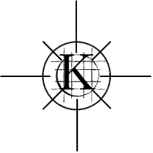 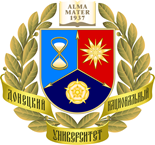 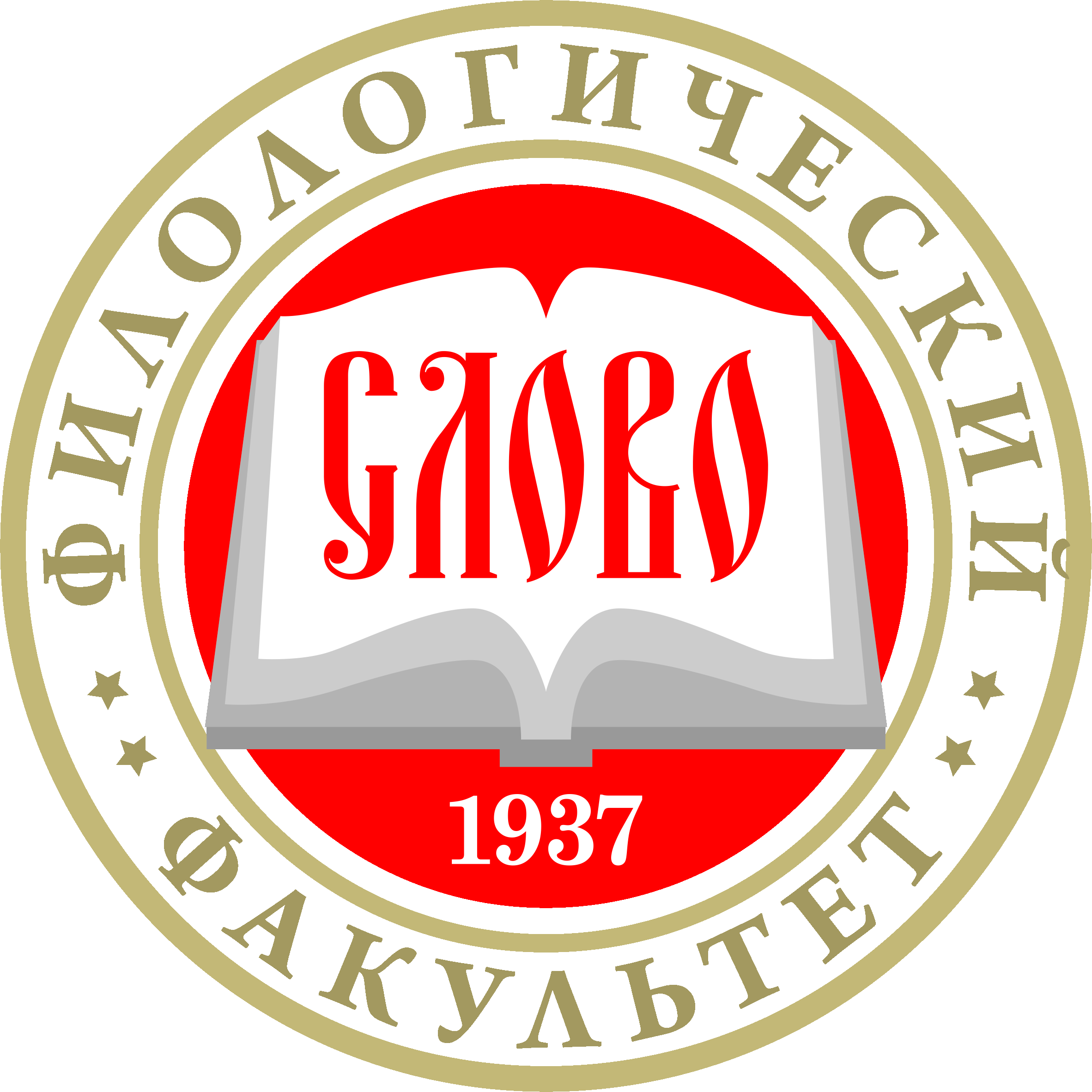 АНКЕТА   УЧАСТНИКААНКЕТА   УЧАСТНИКАИмя, отчество, фамилияМесто работыДолжностьУченая степеньУченое званиеПочетные званияДополнительная информация (членство в ассоциациях, обществах и пр.)СтранаУчебное заведениеФакультетКафедраНаучный руководитель 
(для аспирантов, соискателей):Ф.И.О.,уч.степ., уч.звание, место раб.,должность,электрон.адресНаучный руководитель 
(для аспирантов, соискателей):Ф.И.О.,уч.степ., уч.звание, место раб.,должность,электрон.адресНаучный руководитель 
(для аспирантов, соискателей):Ф.И.О.,уч.степ., уч.звание, место раб.,должность,электрон.адресНаучный руководитель 
(для аспирантов, соискателей):Ф.И.О.,уч.степ., уч.звание, место раб.,должность,электрон.адресНаучный руководитель 
(для аспирантов, соискателей):Ф.И.О.,уч.степ., уч.звание, место раб.,должность,электрон.адресНаучный руководитель 
(для аспирантов, соискателей):Ф.И.О.,уч.степ., уч.звание, место раб.,должность,электрон.адресПроблемное поле (№ позиции 1-15 в «Тематике конференции»)Название публикацииФорма участия (очная/заочная)Согласие на использование материалов в открытом доступе в Elibrary (РИНЦ)Служебный адресТел. дом./раб./факсМоб. тел.Skype /ViberЕ-почтаАДРЕС ДЛЯ ПЕРЕСЫЛКИ СБОРНИКАИНДЕКС (обязательно)ДатаАНКЕТА   УЧАСТНИКААНКЕТА   УЧАСТНИКАИмя, отчество, фамилия студентаСтранаУчебное заведениеФакультетНаправление подготовки, курс, группаНаучный руководитель 
(для бакалавров, специалистов, магистров):Ф.И.О.уч.степень научн. рук.уч.звание научн. рук.место работы научн. рук.должность научн. рук.электрон.адрес научн. рук.Проблемное поле (№ позиции 1-15 в «Тематике конференции»)Название публикацииФорма участия (очная/заочная)Служебный адресТел. дом./раб./факсМоб. тел. студентаSkype /Viber студентаЕ-почта студентаАДРЕС ДЛЯ ПЕРЕСЫЛКИ СБОРНИКАИНДЕКС (обязательно)Дата